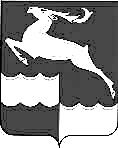 АДМИНИСТРАЦИЯНЕДОКУРСКОГО  СЕЛЬСОВЕТА                                                                     КЕЖЕМСКОГО  РАЙОНА  КРАСНОЯРСКОГО  КРАЯПОСТАНОВЛЕНИЕ 09 июля 2019 года                           п. Недокура                                         № 43-п        О предоставлении жилого помещения по договору социального найма	В соответствии с Жилищным Кодексом Российской Федерации, решением жилищной комиссии от 08.07.2019 года, руководствуясь ст.7 Устава Недокурского сельсовета, ПОСТАНОВЛЯЮ:Бирюкову Евгению Владимировичу предоставить жилое помещение муниципального жилищного фонда (квартиру), расположенное по адресу: Красноярский край, Кежемский район, п.  Недокура ул.Комсомольская дом 5 кв.2 общей площадью 39,1 кв.м. по договору социального найма жилого помещения.Заключить договор социального найма жилого помещения (квартиры) с Бирюковым Евгением Владимировичем.,Постановление вступает в силу со дня подписания и подлежит размещению на официальном сайте Недокурского сельсовета и опубликованию периодическом издании «Недокурская газета»    4.  Контроль за выполнением настоящего Постановления оставляю за собой.Глава Недокурского сельсовета					В.И.Просовая